Clinest / BiomacMed  Protocolo de PesquisaCaro Doutor,Recebemos com satisfação seu interesse em desenvolver pesquisas com os nossos produtos e para tal nos colocamos ao seu dispor.Foi no Clinest – Centro Clínico de Pesquisa em Estomatologia a criação e o desenvolvimento da maioria dos nossos produtos e ele, portanto, nos dá consultoria científica e faz as avaliações, orientações e acompanhamentos destes casos. Os procedimentos de avaliação e seleção são regulamentados por normas internas do Clinest que estão baseadas nas normas de pesquisas em humanos da resolução 196/96 do Ministério da Saúde, em animais no ATO 1986: Procedimentos Científicos em Animais da Gran-Betanha e correlatas internacionais. Listamos abaixo estão alguns pontos básicos para que iniciemos o processo conforme solicitado por VSa e possamos dar-lhe o suporte necessário ao bom andamento dos trabalhos. Carta ao Clinest – Centro Clínico de Pesquisa em Estomatologia dirigida ao Diretor Geral Dr. Mauro Cruz informando seu interesse e tipo de trabalho. Modelo 01.Carta à BiomacMed solicitando sua participação no trabalho, informando o teor, o tipo e a natureza da pesquisa. Modelo 02. Projeto de Pesquisa com aprovação da instituição e assinatura do orientador. Solicitação do tipo de participação da empresa, tipo de produto, quantidade, etc. Se a pesquisa for em humanos, enviar cópia do Consentimento Informado (um modelo), e parecer do Comitê de Ética. Cronograma do Projeto. Compromisso de execução, conclusão e publicação da pesquisa. Modelo 03.Permissão de elaboração de artigo para publicação em periódicos nacionais ou internacionais, com a inclusão de membros do Clinest, que participarem ativamente do trabalho e cuja participação se enquadre nas normas de autores do ICJME. Modelo 03. Tendo cumprido estes requisitos, tomaremos as medidas necessárias e, caso seja viável, forneceremos todo o suporte técnico e material sem custo para V.S.a ou a instituição. Agradecemos seu interesse e nos colocamos à disposição. Atenciosamente, 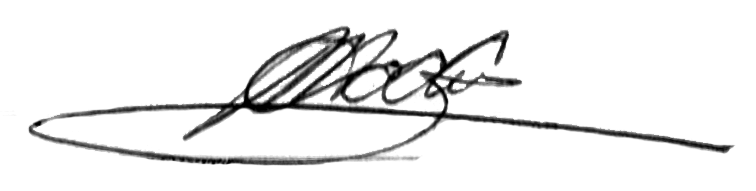 BiomacMed Odontomédica LtdaMODELO-01: CARTA AO CLINEST “UTILIZAR PAPEL TIMBRADO DA INSTITUIÇÃO” Clinest - Centro Clínico de Pesquisa em Estomatologia Ilmo Sr. Prof. Dr. Mauro Cruz Diretor Geral Caro Sr. Vimos por meio desta, informar a V.S.a do nosso interesse em desenvolver junto à (instituição onde será executado o trabalho) um trabalho experimental com o (produto, técnica ou procedimento de seu interesse), desenvolvido pelo Clinest. O trabalho de investigação é uma (monografia, dissertação, tese, etc.), com fins de obtenção do (grau, título) de (graduação, especialista, mestre, doutor, etc.), para o qual solicitamos o apoio técnico-científico desta instituição. Atenciosamente,MODELO - 02:  CARTA À BIOMACMED“UTILIZAR PAPEL TIMBRADO DA INSTITUIÇÃO” BiomacMed Odontomédica Ltda Ilmo Sr. Prof. Dr. Mauro Cruz Diretor Geral Caro Sr. Vimos por meio desta informar a V.S.a do nosso interesse em desenvolver junto à (instituição onde será executado o trabalho) um trabalho experimental com o (produto, técnica ou procedimento de seu interesse), fabricado pela BiomacMed Odontomédica Ltda. O trabalho de investigação é uma (monografia, dissertação, tese, etc.), com fins de obtenção do (grau, título) de (especialista, mestre, doutor, etc.), para o qual solicitamos o apoio técnico e material desta empresa. Atenciosamente,MODELO-03: TERMO DE COMPROMISSO“UTILIZAR PAPEL TIMBRADO DA INSTITUIÇÃO” TERMO DE COMPROMISSOEu, (Pesquisador), responsável pelo trabalho, (Tipo: monografia, dissertação, tese, ensaio clínico, ensaio, etc.), (Título da pesquisa), em nome dos co-autores, declaro que todas as informações fornecidas são verdadeiras, comprometendo-nos a desenvolver o presente trabalho e concluí-lo dentro do prazo previsto. Também nos comprometemos a enviar uma cópia, da versão final, para a BiomacMed Odontomédica e o Clinest - Centro Clínico de Pesquisa em Estomatologia. Declaro, ainda, que a versão final poderá ser preparada como artigo científico pelos membros do Clinest, para periódicos, a serem publicados no Brasil ou no exterior. Este processo deve estar de acordo com as diretrizes de publicação do Manual de Estilo da Associação Médica Americana-AMA e os "Requisitos Uniformes para Manuscritos Submetidos a Revistas Biomédicas", do ICJME - Comitê Internacional de Editores de Revistas Médicas (www.icmje.org). Eu também declaro que se houve uma participação efetiva de qualquer membro do Clinest, de acordo com as regras do ICJME, esse poderá participar como co-autor da publicação.Nome e assinatura do Pesquisador 			Nome e assinatura do Prof. Orientador